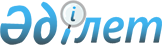 Қаулының күшін жою туралыОңтүстік Қазақстан облысы Шардара ауданы әкімдігінің 2016 жылғы 7 маусымдағы № 241 қаулысы      "Қазақстан Республикасындағы жергілікті мемлекеттік басқару және өзін-өзі басқару туралы" Қазақстан Республикасының 2001 жылғы 23 қаңтардағы Заңының 37-бабына сәйкес, аудан әкімдігі ҚАУЛЫ ЕТЕДІ:

      1. Шардара ауданы әкімдігінің 2015 жылғы 22 қаңтардағы № 29 "Шардара ауданы әкімдігінің Регламентін бекіту туралы" (Нормативтік құқықтық актілерді мемлекеттік тіркеу тізілімінде 2015 жылғы 20 ақпанда № 3048 нөмірімен тіркелген, 2015 жылғы 13 наурызда № 11 (623) "Шартарап-Шарайна" газетінде жарияланған) қаулысының күші жойылсын.

      2. Осы қаулының қабылдануына орай, қолданыстағы заңнамаға сай тиісті жұмыстарды жүргізуді ұйымдастыру аудан әкімінің орынбасары Б.Алиповке жүктелсін.


					© 2012. Қазақстан Республикасы Әділет министрлігінің «Қазақстан Республикасының Заңнама және құқықтық ақпарат институты» ШЖҚ РМК
				
      Аудан әкімі

А.Абдуллаев
